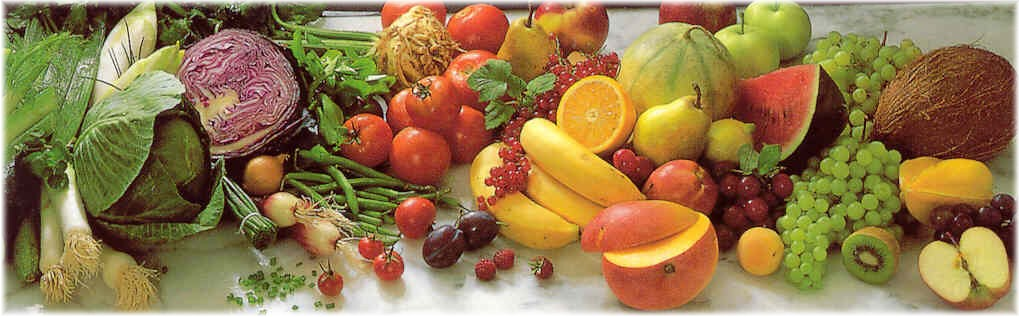 Jídelní lístek 12.4.2021 – 18.4.2021Pondělí 12.4.2021		Polévka: Uzená s rýží (1,7,9,10)Debrecínská pečeně, houskový knedlík (1,3,7,9,10)Vepřový plátek, dušená mrkev, brambory (1,7,9,10)Úterý 13.4.2021		Polévka: Drožďová (1,3,7,9,10)Plněné papriky v rajské omáčce, těstoviny (1,3,7,9,10)Zapečené brambory, obloha (1,3,7,9,10)Středa 14.4.2021		Polévka: Drůbková s těstovinami (1,3,7,9,10)Švestková omáčka s uzeným, bramborový knedlík (1,3,7,9,10)Pečená klobása, brambory (1,3,7,9,10)Čtvrtek 15.4.2021 		Polévka: Zeleninová s vločkami (1,3,7,9,10)Slaninové knedlíky, dušené zelí (1,3,7,9,10)Cikánská roštěná, rýže (1,7,9,10)Pátek 16.4.2021		Polévka: Hovězí s kapáním (1,3,7,9,10)Žemlovka (1,3,7,9,10)Hamburská kýta, houskový knedlík (1,3,7,9,10)Sobota 17.4.2021		Polévka: S vaječnou mlhovinou (1,3,7,9,10)Čevabčiči, brambory, obloha (1,3,7,9,10)Neděle 18.4.2021		Polévka: Hovězí vývar s nudlemi (1,3,7,9,10)1) Znojemská pečeně, houskový knedlík (1,3,7,9,10)